ОРКСЭ и ОДНКНР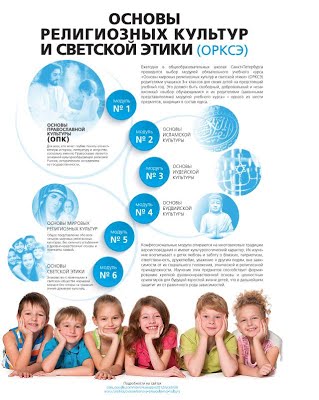 Основы религиозных культур и светской этики В 4-х классах образовательных организаций Российской Федерации осуществляется преподавание комплексного учебного курса "Основы религиозных культур и светской этики" (далее - ОРКСЭ), включающего шесть учебных модулей по выбору семьи, родителей (законных представителей) школьника:Основы православной культурыОсновы исламской культурыОсновы буддийской культурыОсновы иудейской культурыОсновы мировых религиозных культурОсновы светской этикиПреподавание направлено на воспитание учащихся, формирование, прежде всего, их мировоззрения и нравственной культуры с учетом мировоззренческих и культурных особенностей и потребностей семьи школьника. В связи с этим выбор для изучения школьником основ определённой религиозной культуры или мировых религиозных культур, или основ светской этики согласно законодательству Российской Федерации осуществляется исключительно родителями (законными представителями) несовершеннолетнего учащегося.При этом вы можете посоветоваться с ребёнком и учесть его личное мнение.Преподавать все модули, в том числе по основам религиозных культур, будут школьные учителя, получившие соответствующую подготовку.
Для осуществления выбора необходимо личное присутствие (возможно одного из родителей) на родительском собрании и личное заполнение заявления, которым будет письменно зафиксирован ваш выбор.На родительском собрании вам будет представлено содержание каждого из указанных модулей, вы сможете получить ответы на вопросы от представителей администрации школы, педагогов, представителей соответствующих религиозных организаций. Присутствие на собрании, по крайней мере, одного из родителей и заполнение личного заявления о выборе - обязательно. Отказ от изучения любого из шести модулей не допускается.Комплексный учебный курс "Основы религиозных культур и светской этики" реализуется в 4-х классах общеобразовательных организаций во всех субъектах Российской Федерации в соответствии с распоряжениями Председателя Правительства Российской Федерации от 11 августа 2009г. (ВП-П44-4632) и Правительства Российской Федерации от 28 января 2012 г. № 84-р.В рамках данного учебного предмета по выбору обучающихся или по выбору их родителей (законных представителей) изучаются модули: основы православной культуры, основы исламской культуры, основы буддийской культуры, основы иудейской культуры, основы мировых религиозных культур, основы светской этики.УМК учебного курса "Основы религиозных культур и светской этики"С учебными пособиями по всем шести модулям учебного курса "основы религиозных культур и светской этики" можно ознакомится на сайте издательства "Просвещение":Уважаемые родители! Просим вас внимательно подойти к выбору модуля ОРКСЭ, ориентируясь на свои духовные и нравственные ценности. Основы духовно-нравственной культуры народов России (ОДНКНР)«Основы духовно-нравственной культуры народов России» (далее – предметная область ОДНКНР) в соответствии с федеральным государственным образовательным стандартом основного общего образования обеспечивает, в том числе знание основных норм морали, культурных традиций народов России, формирование представлений об исторической роли традиционных религий и гражданского общества в становлении российской государственности.Предметная область ОДНКНР является логическим продолжением предметной области (учебного предмета) ОРКСЭ начальной школы. В рамках предметной области ОДНКНР возможна реализация учебных предметов, учитывающих региональные, национальные и этнокультурные особенности народов Российской Федерации, которые обеспечивают достижение следующих результатов:воспитание способности к духовному развитию, нравственному самосовершенствованию;воспитание веротерпимости, уважительного отношения к религиозным чувствам, взглядам людей или их отсутствию;знание основных норм морали, нравственных, духовных идеалов, хранимых в культурных традициях народов России, готовность на их основе к сознательному самоограничению в поступках, поведении, расточительном потребительстве;формирование представлений об основах светской этики, культуры традиционных религий, их роли в развитии культуры и истории России и человечества, в становлении гражданского общества и российской государственности;понимание значения нравственности, веры и религии в жизни человека, семьи и общества;формирование представлений об исторической роли традиционных религий и гражданского общества в становлении российской государственности.Согласно статье 87 Федерального закона от 29.12.2012 г. № 273-ФЗ «Об образовании в Российской Федерации» (далее – Федеральный закон) в основные образовательные программы могут быть включены учебные предметы, курсы, дисциплины (модули), направленные на получение обучающимися знаний об основах духовно-нравственной культуры народов Российской Федерации, о нравственных принципах, об исторических и культурных традициях мировой религии (мировых религий), или альтернативные им учебные предметы, курсы, дисциплины (модули). Выбор одного из учебных предметов, курсов, дисциплин (модулей), включенных в основные общеобразовательные программы, осуществляется родителями (законными представителями) обучающихся.В соответствии с пунктом 18.3.1. приказа Минобрнауки России от 17.12.2010 г. № 1897 «Об утверждении федерального государственного образовательного стандарта основного общего образования» предметная область ОДНКНР является обязательной. Для выставления итоговой отметки в аттестат об основном общем образовании минимальный объём часов учебных занятий по программе учебного курса в соответствии с учебным планом образовательной организации должен составлять не менее 64 часов за 2 учебных года (приказ Минобрнауки России от 14.02.2014 г. № 115 «Об утверждении Порядка заполнения, учёта и выдачи аттестатов об основном общем и среднем общем образовании и их дубликатов»).Согласно нормам части 2 статьи 28 Федерального закона образовательные организации свободны в определении содержания образования, выборе учебно-методического обеспечения, образовательных технологий по реализуемым ими образовательным программам.Предметная область ОДНКНР может быть реализована через:1) занятия по предметной области ОДНКНР, учитывающие региональные, национальные и этнокультурные особенности региона России, включенные в часть учебного плана, формируемую участниками образовательных отношений;2) включение в рабочие программы учебных предметов, курсов, дисциплин (модулей) других предметных областей тем, содержащих вопросы духовно-нравственного воспитания;3) включение занятий по предметной области ОДНКНР во внеурочную деятельность в рамках реализации Программы воспитания и социализации обучающихся.В соответствии с частью 4 статьи 18 Федерального закона организации, осуществляющие образовательную деятельность по имеющим государственную аккредитацию образовательным программам начального общего, основного общего, среднего общего образования, для использования при реализации указанных образовательных программ выбирают:1) учебники из числа входящих в федеральный перечень учебников, рекомендуемых к использованию при реализации имеющих государственную аккредитацию образовательных программ начального общего, основного общего, среднего общего образования;2) учебные пособия, выпущенные организациями, входящими в перечень организаций, осуществляющих выпуск учебных пособий, которые допускаются к использованию при реализации имеющих государственную аккредитацию образовательных программ начального общего, основного общего, среднего общего образования».Перечень организаций, осуществляющих издание учебных пособий, которые допускаются к использованию при реализации имеющих государственную аккредитацию образовательных программ начального общего, основного общего, среднего общего образования, утвержден приказом Минобрнауки России от 09.06.2016 г. № 699 (всего 80 организаций).Выбор учебных курсов для изучения в рамках предметной области ОДНКНР осуществляется в соответствии с примерным регламентом, рекомендованным письмом Минобрнауки России от 31.03.2015 г. № 08-461 «О направлении регламента выбора модулей курса ОРКСЭ».Целесообразным также является включение тем, содержащих вопросы духовно-нравственного воспитания, в рабочие программы учебных предметов, курсов, дисциплин (модулей) других предметных областей и включение занятий по предметной области ОДНКНР во внеурочную деятельность в рамках реализации программы воспитания и социализации обучающихся.Нормативные документы:Преподавание предмета «Основы духовно-нравственной культуры народов России» (далее – ОДНКНР) в общеобразовательных организациях регулируется рядом нормативных документов:Федеральный Закон «Об образовании в Российской Федерации» № 273ФЗ от 21 декабря 2012 года: <<<статья 87 «Особенности изучения основ духовно-нравственной культуры народов Российской Федерации»: <<<статья 8, п.10 <<<  и статья 18, п.4 <<< (об организации обучения в соответствии с перечнем учебников, рекомендованных к использованию);статья 28, п.2 «Образовательные организации свободны в определении содержания образования, выборе учебно-методического обеспечения, образовательных технологий по реализуемым ими образовательным программам» <<<Письмо Минобрнауки РФ от 25.05.2015г. № 08-761 «Об изучении предметной областей: «Основы религиозных культур и светской этики» и «Основы духовно-нравственной культуры народов России» <<<